Министерство науки и высшего образования Российской Федерации Федеральное государственное бюджетное образовательное учреждение высшего образования«Российский государственный университет им. А.Н. Косыгина (Технологии. Дизайн. Искусство)»Институт	химических технологий и промышленной экологии Кафедра	органической химииРАБОЧАЯ ПРОГРАММА УЧЕБНОЙ ДИСЦИПЛИНЫ 	Специальные главы органической химии	Уровень образования	специалитетНаправление подготовки	33.05.01	ФармакологияПрофиль	Фармацевтическая биотехнология Срок освоенияобразовательной программы по очной форме обучения5 летФорма(-ы) обучения	очнаяРабочая программа учебной дисциплины «Специальные главы органической химии» обязательной части основной профессиональной образовательной программы высшего образования, рассмотрена и одобрена на заседании кафедры, протокол № 10 от 22.06.2021 г..Разработчик рабочей программы дисциплины: «Специальные главы органической химии»канд. хим. наук, доцент		Караваева Е.Б. ОБЩИЕ СВЕДЕНИЯУчебная дисциплина «Специальные главы органической химии» изучается в четвертом семестре.Курсовая работа/Курсовой проект –не предусмотренФорма промежуточной аттестации:четвертый семестр	- зачет с оценкойМесто учебной дисциплины в структуре ОПОПУчебная дисциплина «Специальные главы органической химии» относится к обязательной части основной профессиональной образовательной программы высшего образования.Основой для освоения дисциплины являются результаты обучения по предшествующим дисциплинам:Неорганическая химияОрганическая химияРезультаты обучения по учебной дисциплине, используются при изучении следующих дисциплин и прохождения практик:Физическая химияРезультаты освоения учебной дисциплины в дальнейшем будут использованы при прохождении производственной практики и выполнении выпускной квалификационной работы.ЦЕЛИ И ПЛАНИРУЕМЫЕ РЕЗУЛЬТАТЫ ОБУЧЕНИЯ ПО ДИСЦИПЛИНЕЦелью/целями изучения дисциплины «Специальные главы органической химии» являются:изучение строения, физических и химических свойств представителей основных классов природных биологически активных соединений;формирование понимания взаимосвязи строения, свойств и механизмов превращения органических веществ, участвующих в процессах жизнедеятельности с их биологическими функциями;формирование понимания основных механизмов химических превращений биоорганических соединений вне и внутри организма;формирование знаний методов получения представителей важнейших классов биоорганических соединений и;приобретение навыков соблюдения правил техники безопасности и пожарной безопасности при работе в химической лаборатории.формирование у обучающихся компетенции, установленной образовательной программой в соответствии с ФГОС ВО по данной дисциплине;Результатом обучения по учебной дисциплине является овладение обучающимися знаниями, умениями, навыками и опытом деятельности, характеризующими процесс формирования компетенции и обеспечивающими достижение планируемых результатов освоения учебной дисциплины.Формируемые компетенции, индикаторы достижения компетенций, соотнесённые с планируемыми результатами обучения по дисциплине/модулю:СТРУКТУРА И СОДЕРЖАНИЕ УЧЕБНОЙ ДИСЦИПЛИНЫОбщая трудоёмкость учебной дисциплины/модуля по учебному плану составляет:Структура учебной дисциплины для обучающихся по видам занятий3Структура учебной дисциплины для обучающихся по разделам и темам дисциплины:Краткое содержание учебной дисциплины/учебного модуляОрганизация самостоятельной работы обучающихсяСамостоятельная работа студента – обязательная часть образовательного процесса, направленная на развитие готовности к профессиональному и личностному самообразованию, на проектирование дальнейшего образовательного маршрута и профессиональной карьеры.Самостоятельная работа обучающихся по дисциплине организована как совокупность аудиторных и внеаудиторных занятий и работ, обеспечивающих успешное освоение дисциплины.Аудиторная самостоятельная работа обучающихся по дисциплине выполняется на учебных занятиях под руководством преподавателя и по его заданию. Аудиторная самостоятельная работа обучающихся входит в общий объем времени, отведенного учебным планом на аудиторную работу, и регламентируется расписанием учебных занятий.Внеаудиторная самостоятельная работа обучающихся – планируемая учебная, научно- исследовательская, практическая работа обучающихся, выполняемая во внеаудиторное время по заданию и при методическом руководстве преподавателя, но без его непосредственного участия, расписанием учебных занятий не регламентируется.Внеаудиторная самостоятельная работа обучающихся включает в себя:подготовку к лекциям, практическим и лабораторным занятиям, зачетам;изучение учебных пособий;изучение теоретического и практического материала по рекомендованным источникам;подготовка к выполнению лабораторных работ и отчетов по ним;выполнение индивидуальных домашних заданий;подготовка к промежуточной аттестации в течение семестра;Самостоятельная работа обучающихся с участием преподавателя в форме иной контактной работы предусматривает групповую и (или) индивидуальную работу с обучающимися и включает в себя:проведение индивидуальных и групповых консультаций по отдельным темам/разделам дисциплины;консультации по организации самостоятельного изучения отдельных разделов/тем, базовых понятий учебных дисциплин профильного/родственного бакалавриата, которые формировали ОПК и ПК, в целях обеспечения преемственности образования.Применение электронного обучения, дистанционных образовательных технологийПри реализации программы учебной дисциплины возможно применение электронного обучения и дистанционных образовательных технологий.Реализация программы учебной дисциплины с применением электронного обучения и дистанционных образовательных технологий регламентируется действующими локальными актами университета.Применяются следующие разновидности реализации программы с использованием ЭО и ДОТ.В электронную образовательную среду, по необходимости, могут быть перенесены отдельные виды учебной деятельности:РЕЗУЛЬТАТЫ ОБУЧЕНИЯ ПО ДИСЦИПЛИНЕ/МОДУЛЮ, КРИТЕРИИ ОЦЕНКИ УРОВНЯ СФОРМИРОВАННОСТИ КОМПЕТЕНЦИЙ, СИСТЕМА И ШКАЛА ОЦЕНИВАНИЯСоотнесение планируемых результатов обучения с уровнями сформированности компетенции(й).ОЦЕНОЧНЫЕ СРЕДСТВА ДЛЯ ТЕКУЩЕГО КОНТРОЛЯ УСПЕВАЕМОСТИ И ПРОМЕЖУТОЧНОЙ АТТЕСТАЦИИ, ВКЛЮЧАЯ САМОСТОЯТЕЛЬНУЮ РАБОТУ ОБУЧАЮЩИХСЯПри проведении контроля самостоятельной работы обучающихся, текущего контроля и промежуточной аттестации по учебной дисциплине«Органическая химия» проверяется уровень сформированности у обучающихся компетенций и запланированных результатов обучения по дисциплине, указанных в разделе 2 настоящей программы.Формы текущего контроля успеваемости, примеры типовых заданий: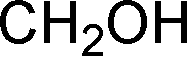 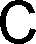 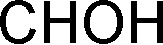 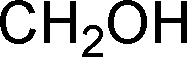 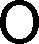 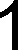 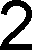 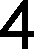 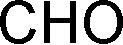 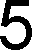 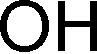 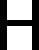 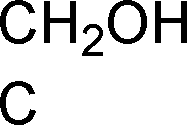 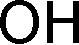 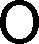 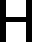 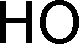 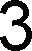 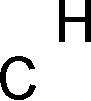 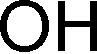 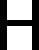 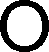 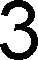 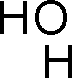 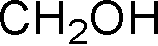 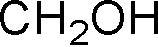 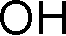 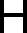 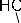 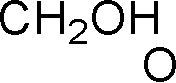 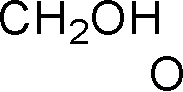 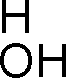 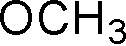 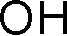 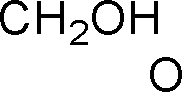 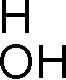 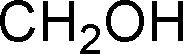 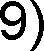 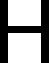 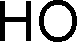 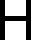 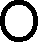 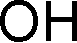 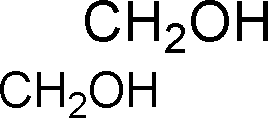 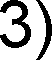 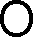 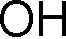 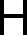 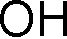 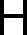 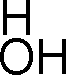 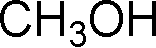 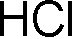 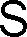 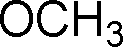 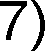 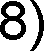 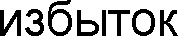 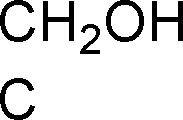 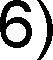 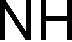 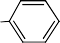 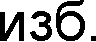 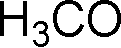 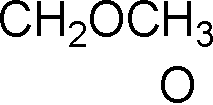 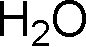 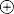 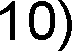 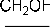 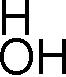 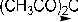 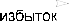 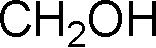 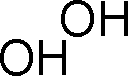 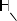 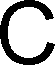 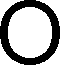 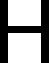 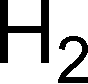 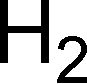 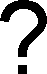 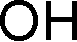 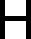 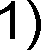 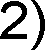 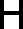 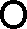 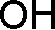 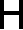 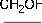 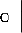 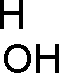 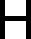 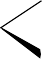 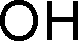 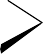 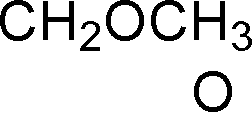 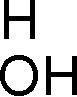 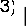 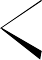 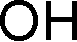 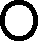 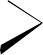 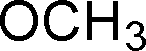 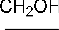 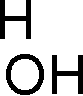 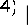 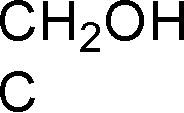 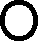 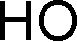 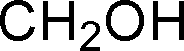 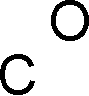 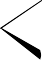 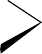 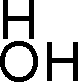 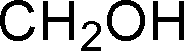 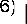 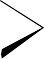 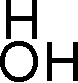 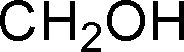 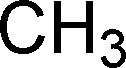 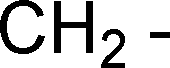 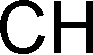 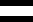 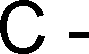 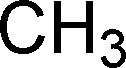 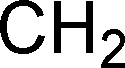 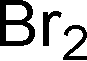 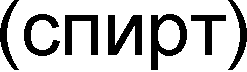 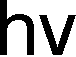 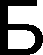 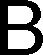 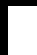 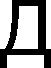 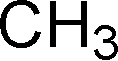 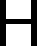 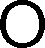 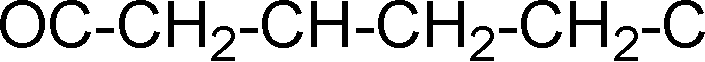 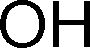 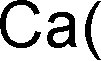 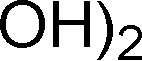 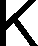 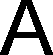 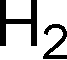 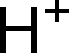 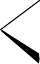 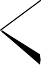 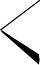 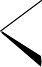 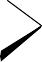 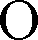 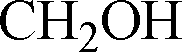 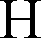 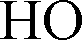 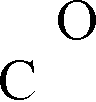 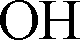 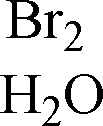 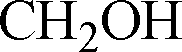 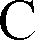 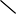 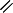 Критерии, шкалы оценивания текущего контроля успеваемости:Критерии, шкалы оценивания промежуточной аттестации учебной дисциплины/модуля:Система оценивания результатов текущего контроля и промежуточной аттестации.Оценка по дисциплине выставляется обучающемуся с учётом результатов текущей и промежуточной аттестации.ОБРАЗОВАТЕЛЬНЫЕ ТЕХНОЛОГИИРеализация	программы	предусматривает	использование	в	процессе	обучения следующих образовательных технологий:проблемная лекция;групповые и индивидуальные дискуссии;преподавание дисциплины на основе результатов научных исследованийпоиск и обработка информации с использованием сети Интернет;дистанционные образовательные технологии;использование на лекционных занятиях видеоматериалов и наглядных пособийПРАКТИЧЕСКАЯ ПОДГОТОВКАПрактическая подготовка в рамках учебной дисциплины реализуется при проведении практических занятий, практикумов, лабораторных работ предусматривающих участие обучающихся в выполнении отдельных элементов работ, связанных с будущей профессиональной деятельностью.Проводятся отдельные занятия лекционного типа, которые предусматривают передачу учебной информации обучающимся, которая необходима для последующего выполнения практической работы.ОРГАНИЗАЦИЯ ОБРАЗОВАТЕЛЬНОГО ПРОЦЕССА ДЛЯ ЛИЦ С ОГРАНИЧЕННЫМИ ВОЗМОЖНОСТЯМИ ЗДОРОВЬЯПри обучении лиц с ограниченными возможностями здоровья и инвалидов используются подходы, способствующие созданию безбарьерной образовательной среды: технологии дифференциации и индивидуального обучения, применение соответствующих методик по работе с инвалидами, использование средств дистанционного общения, проведение дополнительных индивидуальных консультаций по изучаемым теоретическим вопросам и практическим занятиям, оказание помощи при подготовке к промежуточной аттестации.При необходимости рабочая программа дисциплины может быть адаптирована для обеспечения образовательного процесса лицам с ограниченными возможностями здоровья, в том числе для дистанционного обучения.Учебные и контрольно-измерительные материалы представляются в формах, доступных для изучения студентами с особыми образовательными потребностями с учетом нозологических групп инвалидов:Для подготовки к ответу на практическом занятии, студентам с ограниченными возможностями здоровья среднее время увеличивается по сравнению со средним временем подготовки обычного студента.Для студентов с инвалидностью или с ограниченными возможностями здоровья форма проведения текущей и промежуточной аттестации устанавливается с учетом индивидуальных психофизических особенностей (устно, письменно на бумаге, письменно на компьютере, в форме тестирования и т.п.).Промежуточная аттестация по дисциплине может проводиться в несколько этапов в форме рубежного контроля по завершению изучения отдельных тем дисциплины. При необходимости студенту предоставляется дополнительное время для подготовки ответа на зачете или экзамене.Для осуществления процедур текущего контроля успеваемости и промежуточной аттестации обучающихся создаются, при необходимости, фонды оценочных средств, адаптированные для лиц с ограниченными возможностями здоровья и позволяющие оценить достижение ими запланированных в основной образовательной программе результатов обучения и уровень сформированности всех компетенций, заявленных в образовательной программе.МАТЕРИАЛЬНО-ТЕХНИЧЕСКОЕ ОБЕСПЕЧЕНИЕ ДИСЦИПЛИНЫХарактеристика материально-технического обеспечения дисциплины (модуля) составляется в соответствии с требованиями ФГОС ВО.Материально-техническое обеспечение дисциплины при обучении с использованием традиционных технологий обучения.Материально-техническое обеспечение учебной дисциплины/учебного модуля при обучении с использованием электронного обучения и дистанционных образовательных технологий.Технологическое обеспечение реализации программы/модуля осуществляется с использованием элементов электронной информационно-образовательной среды университета.27УЧЕБНО-МЕТОДИЧЕСКОЕ И ИНФОРМАЦИОННОЕ ОБЕСПЕЧЕНИЕ УЧЕБНОЙ ДИСЦИПЛИНЫ/УЧЕБНОГО МОДУЛЯИНФОРМАЦИОННОЕ ОБЕСПЕЧЕНИЕ УЧЕБНОГО ПРОЦЕССА11.1 Ресурсы электронной библиотеки, информационно-справочные системы и профессиональные базы данных:Информация об используемых ресурсах составляется в соответствии с Приложением 3 к ОПОП ВО.Перечень используемого программного обеспечения с реквизитами подтверждающих документов составляется в соответствии с Приложением № 2 к ОПОП ВО.ЛИСТ	УЧЕТА	ОБНОВЛЕНИЙ	РАБОЧЕЙ	ПРОГРАММЫ	УЧЕБНОЙ ДИСЦИПЛИНЫ/МОДУЛЯВ рабочую программу учебной дисциплины/модуля внесены изменения/обновления и утверждены на заседании кафедры:Заведующий кафедрой:                                                    д.х.н., профессор К.И. Кобраков Код и наименование компетенцииКод и наименование индикаторадостижения компетенцииПланируемые результаты обучения по дисциплине/модулюОПК-1ИД-ОПК-1.2Применяет знания об электронномСпособен использоватьАнализ основных физико-строении атомов и молекул, основыматематические,химических и химическихтеории химической связи вфизические, физико-методов анализа дляорганических соединениях дляхимические,разработки, исследований иописания строения, физических ихимические методы дляэкспертизы лекарственныххимических свойств представителейрешения задачсредств, лекарственногоосновных классов природныхпрофессиональнойрастительного сырья ибиологически активных соединений.деятельностибиологических объектовИспользует знания реакционной способности органических соединений для выбора метода получения представителей важнейших классов биоорганических соединений;.Применяет фундаментальные исистемные знания о строении исвойствах органических соединений дляобъяснения взаимосвязипространственной структуры ибиологической функциибиомакромолекул.Самостоятельно осуществляетанализ типичных химическихпревращений и механизмовбиоорганических соединений вне ивнутри организма.ПК 7Способен принимать участие в исследованиях по проектированию, оптимизации состава и технологии получения лекарственных препаратов, в том числе с учетом различных возрастных групп пациентов для решения задач персонализированной медициныИД ПК 7.5 Анализ влияния особенностей строения и свойств макромолекул, входящих в состав клетки, структурно-функциональной организации генетического аппарата и механизма реализации наследственной информации клеток на эффективность таргетных препаратовпо очной форме обучения3з.е.108час.Структура и объем дисциплиныСтруктура и объем дисциплиныСтруктура и объем дисциплиныСтруктура и объем дисциплиныСтруктура и объем дисциплиныСтруктура и объем дисциплиныСтруктура и объем дисциплиныСтруктура и объем дисциплиныСтруктура и объем дисциплиныСтруктура и объем дисциплиныОбъем дисциплины по семестрамформа промежуточной аттестацииiвсего, часКонтактная аудиторная работа, часКонтактная аудиторная работа, часКонтактная аудиторная работа, часКонтактная аудиторная работа, часСамостоятельная работа обучающегося, часСамостоятельная работа обучающегося, часСамостоятельная работа обучающегося, часОбъем дисциплины по семестрамформа промежуточной аттестацииiвсего, часлекции, часпрактические занятия, часлабораторные занятия, часпрактическая подготовка, часкурсовая работа/ курсовой проектсамостоятельная работаобучающегося, часпромежуточная аттестация, час4 семестрЗачет с оценкой108363636Всего:Зачет с оценкой108363636Планируемые (контролируемые) результаты освоения:код(ы) формируемой(ых) компетенции(й) и индикаторов достижениякомпетенцийНаименование разделов, тем; форма(ы) промежуточной аттестацииВиды учебной работыВиды учебной работыВиды учебной работыВиды учебной работыСамостоятельная работа, часВиды и формы контрольных мероприятий, обеспечивающие по совокупности текущий контроль успеваемости;формы промежуточного контроля успеваемостиПланируемые (контролируемые) результаты освоения:код(ы) формируемой(ых) компетенции(й) и индикаторов достижениякомпетенцийНаименование разделов, тем; форма(ы) промежуточной аттестацииКонтактная работаКонтактная работаКонтактная работаКонтактная работаСамостоятельная работа, часВиды и формы контрольных мероприятий, обеспечивающие по совокупности текущий контроль успеваемости;формы промежуточного контроля успеваемостиПланируемые (контролируемые) результаты освоения:код(ы) формируемой(ых) компетенции(й) и индикаторов достижениякомпетенцийНаименование разделов, тем; форма(ы) промежуточной аттестацииЛекции, часПрактические занятия, часЛабораторные работы/индивидуальные занятия, часПрактическая подготовка, часСамостоятельная работа, часВиды и формы контрольных мероприятий, обеспечивающие по совокупности текущий контроль успеваемости;формы промежуточного контроля успеваемостиЧетвертый семестрЧетвертый семестрЧетвертый семестрЧетвертый семестрЧетвертый семестрЧетвертый семестрЧетвертый семестрОПК-1Раздел I. Поли- и гетерофункциональные органические22209Формы текущего контроля по разделу Iустный опрос перед началом выполнения лабораторной работы,лабораторная работа,письменный отчет с результатами эксперимента и ответами на контрольные вопросы,семинар по теме «Поли- и гетерофункциональные органические соединения, участвующие в процессах жизнедеятельности»,5 семинар по теме «Алициклы. Получение, свойства»контрольная работа  №1контрольная работа  №2ИД- ОПК-1.2соединения, участвующие в процессахФормы текущего контроля по разделу Iустный опрос перед началом выполнения лабораторной работы,лабораторная работа,письменный отчет с результатами эксперимента и ответами на контрольные вопросы,семинар по теме «Поли- и гетерофункциональные органические соединения, участвующие в процессах жизнедеятельности»,5 семинар по теме «Алициклы. Получение, свойства»контрольная работа  №1контрольная работа  №2ПК 7ИД ПК 7.5жизнедеятельностиФормы текущего контроля по разделу Iустный опрос перед началом выполнения лабораторной работы,лабораторная работа,письменный отчет с результатами эксперимента и ответами на контрольные вопросы,семинар по теме «Поли- и гетерофункциональные органические соединения, участвующие в процессах жизнедеятельности»,5 семинар по теме «Алициклы. Получение, свойства»контрольная работа  №1контрольная работа  №2Тема 1.1 Общая характеристика реакционной способности4Формы текущего контроля по разделу Iустный опрос перед началом выполнения лабораторной работы,лабораторная работа,письменный отчет с результатами эксперимента и ответами на контрольные вопросы,семинар по теме «Поли- и гетерофункциональные органические соединения, участвующие в процессах жизнедеятельности»,5 семинар по теме «Алициклы. Получение, свойства»контрольная работа  №1контрольная работа  №2поли- и гетерофункциональных соединенийФормы текущего контроля по разделу Iустный опрос перед началом выполнения лабораторной работы,лабораторная работа,письменный отчет с результатами эксперимента и ответами на контрольные вопросы,семинар по теме «Поли- и гетерофункциональные органические соединения, участвующие в процессах жизнедеятельности»,5 семинар по теме «Алициклы. Получение, свойства»контрольная работа  №1контрольная работа  №2Тема 1.2 Биологически важные классы4Формы текущего контроля по разделу Iустный опрос перед началом выполнения лабораторной работы,лабораторная работа,письменный отчет с результатами эксперимента и ответами на контрольные вопросы,семинар по теме «Поли- и гетерофункциональные органические соединения, участвующие в процессах жизнедеятельности»,5 семинар по теме «Алициклы. Получение, свойства»контрольная работа  №1контрольная работа  №2полифункциональных соединений. Многоатомные спирты,Формы текущего контроля по разделу Iустный опрос перед началом выполнения лабораторной работы,лабораторная работа,письменный отчет с результатами эксперимента и ответами на контрольные вопросы,семинар по теме «Поли- и гетерофункциональные органические соединения, участвующие в процессах жизнедеятельности»,5 семинар по теме «Алициклы. Получение, свойства»контрольная работа  №1контрольная работа  №2фенолы, диамины, дикарбоновые кислоты.Формы текущего контроля по разделу Iустный опрос перед началом выполнения лабораторной работы,лабораторная работа,письменный отчет с результатами эксперимента и ответами на контрольные вопросы,семинар по теме «Поли- и гетерофункциональные органические соединения, участвующие в процессах жизнедеятельности»,5 семинар по теме «Алициклы. Получение, свойства»контрольная работа  №1контрольная работа  №2Тема 1.3 Биологически важные классы6Формы текущего контроля по разделу Iустный опрос перед началом выполнения лабораторной работы,лабораторная работа,письменный отчет с результатами эксперимента и ответами на контрольные вопросы,семинар по теме «Поли- и гетерофункциональные органические соединения, участвующие в процессах жизнедеятельности»,5 семинар по теме «Алициклы. Получение, свойства»контрольная работа  №1контрольная работа  №2гетерофункциональных соединений. Аминоспирты,Формы текущего контроля по разделу Iустный опрос перед началом выполнения лабораторной работы,лабораторная работа,письменный отчет с результатами эксперимента и ответами на контрольные вопросы,семинар по теме «Поли- и гетерофункциональные органические соединения, участвующие в процессах жизнедеятельности»,5 семинар по теме «Алициклы. Получение, свойства»контрольная работа  №1контрольная работа  №2гидрокси- и оксокислоты.Формы текущего контроля по разделу Iустный опрос перед началом выполнения лабораторной работы,лабораторная работа,письменный отчет с результатами эксперимента и ответами на контрольные вопросы,семинар по теме «Поли- и гетерофункциональные органические соединения, участвующие в процессах жизнедеятельности»,5 семинар по теме «Алициклы. Получение, свойства»контрольная работа  №1контрольная работа  №2Тема 1.4 Алициклы. Получение, свойства. Алициклические4Формы текущего контроля по разделу Iустный опрос перед началом выполнения лабораторной работы,лабораторная работа,письменный отчет с результатами эксперимента и ответами на контрольные вопросы,семинар по теме «Поли- и гетерофункциональные органические соединения, участвующие в процессах жизнедеятельности»,5 семинар по теме «Алициклы. Получение, свойства»контрольная работа  №1контрольная работа  №2биологически активные соединенияФормы текущего контроля по разделу Iустный опрос перед началом выполнения лабораторной работы,лабораторная работа,письменный отчет с результатами эксперимента и ответами на контрольные вопросы,семинар по теме «Поли- и гетерофункциональные органические соединения, участвующие в процессах жизнедеятельности»,5 семинар по теме «Алициклы. Получение, свойства»контрольная работа  №1контрольная работа  №2Тема 1.5 Гетерофункциональные производные бензола как4Формы текущего контроля по разделу Iустный опрос перед началом выполнения лабораторной работы,лабораторная работа,письменный отчет с результатами эксперимента и ответами на контрольные вопросы,семинар по теме «Поли- и гетерофункциональные органические соединения, участвующие в процессах жизнедеятельности»,5 семинар по теме «Алициклы. Получение, свойства»контрольная работа  №1контрольная работа  №2лекарственные средства. Производные п-аминофенола,Формы текущего контроля по разделу Iустный опрос перед началом выполнения лабораторной работы,лабораторная работа,письменный отчет с результатами эксперимента и ответами на контрольные вопросы,семинар по теме «Поли- и гетерофункциональные органические соединения, участвующие в процессах жизнедеятельности»,5 семинар по теме «Алициклы. Получение, свойства»контрольная работа  №1контрольная работа  №2сульфаниловой и п-аминобензойной кислот. ОбщийФормы текущего контроля по разделу Iустный опрос перед началом выполнения лабораторной работы,лабораторная работа,письменный отчет с результатами эксперимента и ответами на контрольные вопросы,семинар по теме «Поли- и гетерофункциональные органические соединения, участвующие в процессах жизнедеятельности»,5 семинар по теме «Алициклы. Получение, свойства»контрольная работа  №1контрольная работа  №2принцип строения сульфаниламидных лекарственныхФормы текущего контроля по разделу Iустный опрос перед началом выполнения лабораторной работы,лабораторная работа,письменный отчет с результатами эксперимента и ответами на контрольные вопросы,семинар по теме «Поли- и гетерофункциональные органические соединения, участвующие в процессах жизнедеятельности»,5 семинар по теме «Алициклы. Получение, свойства»контрольная работа  №1контрольная работа  №2средств.Формы текущего контроля по разделу Iустный опрос перед началом выполнения лабораторной работы,лабораторная работа,письменный отчет с результатами эксперимента и ответами на контрольные вопросы,семинар по теме «Поли- и гетерофункциональные органические соединения, участвующие в процессах жизнедеятельности»,5 семинар по теме «Алициклы. Получение, свойства»контрольная работа  №1контрольная работа  №2Лабораторная работа № 1.151Формы текущего контроля по разделу Iустный опрос перед началом выполнения лабораторной работы,лабораторная работа,письменный отчет с результатами эксперимента и ответами на контрольные вопросы,семинар по теме «Поли- и гетерофункциональные органические соединения, участвующие в процессах жизнедеятельности»,5 семинар по теме «Алициклы. Получение, свойства»контрольная работа  №1контрольная работа  №2Методы выделения биологически активных веществ изФормы текущего контроля по разделу Iустный опрос перед началом выполнения лабораторной работы,лабораторная работа,письменный отчет с результатами эксперимента и ответами на контрольные вопросы,семинар по теме «Поли- и гетерофункциональные органические соединения, участвующие в процессах жизнедеятельности»,5 семинар по теме «Алициклы. Получение, свойства»контрольная работа  №1контрольная работа  №2природного сырья.Формы текущего контроля по разделу Iустный опрос перед началом выполнения лабораторной работы,лабораторная работа,письменный отчет с результатами эксперимента и ответами на контрольные вопросы,семинар по теме «Поли- и гетерофункциональные органические соединения, участвующие в процессах жизнедеятельности»,5 семинар по теме «Алициклы. Получение, свойства»контрольная работа  №1контрольная работа  №2Лабораторная работа № 1.23Формы текущего контроля по разделу Iустный опрос перед началом выполнения лабораторной работы,лабораторная работа,письменный отчет с результатами эксперимента и ответами на контрольные вопросы,семинар по теме «Поли- и гетерофункциональные органические соединения, участвующие в процессах жизнедеятельности»,5 семинар по теме «Алициклы. Получение, свойства»контрольная работа  №1контрольная работа  №2Качественные реакции на полифункциональные соединенияФормы текущего контроля по разделу Iустный опрос перед началом выполнения лабораторной работы,лабораторная работа,письменный отчет с результатами эксперимента и ответами на контрольные вопросы,семинар по теме «Поли- и гетерофункциональные органические соединения, участвующие в процессах жизнедеятельности»,5 семинар по теме «Алициклы. Получение, свойства»контрольная работа  №1контрольная работа  №2Лабораторная работа № 1.3 Определение аскорбиновой4Формы текущего контроля по разделу Iустный опрос перед началом выполнения лабораторной работы,лабораторная работа,письменный отчет с результатами эксперимента и ответами на контрольные вопросы,семинар по теме «Поли- и гетерофункциональные органические соединения, участвующие в процессах жизнедеятельности»,5 семинар по теме «Алициклы. Получение, свойства»контрольная работа  №1контрольная работа  №2кислоты в извлечениях из растительного сырьяФормы текущего контроля по разделу Iустный опрос перед началом выполнения лабораторной работы,лабораторная работа,письменный отчет с результатами эксперимента и ответами на контрольные вопросы,семинар по теме «Поли- и гетерофункциональные органические соединения, участвующие в процессах жизнедеятельности»,5 семинар по теме «Алициклы. Получение, свойства»контрольная работа  №1контрольная работа  №2Планируемые (контролируемые) результаты освоения:код(ы) формируемой(ых) компетенции(й) и индикаторовдостижения компетенцийНаименование разделов, тем; форма(ы) промежуточной аттестацииВиды учебной работыВиды учебной работыВиды учебной работыВиды учебной работыСамостоятельная работа, часВиды и формы контрольных мероприятий, обеспечивающие по совокупности текущий контроль успеваемости;формы промежуточного контроля успеваемостиПланируемые (контролируемые) результаты освоения:код(ы) формируемой(ых) компетенции(й) и индикаторовдостижения компетенцийНаименование разделов, тем; форма(ы) промежуточной аттестацииКонтактная работаКонтактная работаКонтактная работаКонтактная работаСамостоятельная работа, часВиды и формы контрольных мероприятий, обеспечивающие по совокупности текущий контроль успеваемости;формы промежуточного контроля успеваемостиПланируемые (контролируемые) результаты освоения:код(ы) формируемой(ых) компетенции(й) и индикаторовдостижения компетенцийНаименование разделов, тем; форма(ы) промежуточной аттестацииЛекции, часПрактические занятия, часЛабораторные работы/индивидуальные занятия, часПрактическая подготовка, часСамостоятельная работа, часВиды и формы контрольных мероприятий, обеспечивающие по совокупности текущий контроль успеваемости;формы промежуточного контроля успеваемостиПрактическое занятие № 1.1 Семинар. Поли- и гетеро- функциональные органические соединения, участвующие впроцессах жизнедеятельности22Практическое занятие № 1.2 Контрольная работа №1. Поли- и гетерофункциональные органические соединения22Практическое занятие № 1.3 Семинар. Алициклы.Получение, свойства.22Практическое занятие № 1.4 Контрольная работа №2. Алициклы. Получение, свойства.22ОПК-1ИД- ОПК-1.2, ПК 7ИД ПК 7.5Раздел II. Биополимеры и их структурные компоненты141610Формы текущего контроля по разделу IIустный опрос перед началом выполнения лабораторной работы,лабораторная работа,письменный отчет с результатами эксперимента и ответами на контрольные вопросы,семинар по теме «Аминокислоты, белки. Получение, свойства»,семинар по теме «Сахариды. Полисахариды»,контрольная работа  №3контрольная работа  №4ОПК-1ИД- ОПК-1.2, ПК 7ИД ПК 7.5Тема 2-1 . α–Аминокислоты как структурные компоненты биополимеров3Формы текущего контроля по разделу IIустный опрос перед началом выполнения лабораторной работы,лабораторная работа,письменный отчет с результатами эксперимента и ответами на контрольные вопросы,семинар по теме «Аминокислоты, белки. Получение, свойства»,семинар по теме «Сахариды. Полисахариды»,контрольная работа  №3контрольная работа  №4ОПК-1ИД- ОПК-1.2, ПК 7ИД ПК 7.5Тема 2-2 Пептиды. Белки3Формы текущего контроля по разделу IIустный опрос перед началом выполнения лабораторной работы,лабораторная работа,письменный отчет с результатами эксперимента и ответами на контрольные вопросы,семинар по теме «Аминокислоты, белки. Получение, свойства»,семинар по теме «Сахариды. Полисахариды»,контрольная работа  №3контрольная работа  №4ОПК-1ИД- ОПК-1.2, ПК 7ИД ПК 7.5Тема 2-3 Углеводы. Моно-, дисахариды4Формы текущего контроля по разделу IIустный опрос перед началом выполнения лабораторной работы,лабораторная работа,письменный отчет с результатами эксперимента и ответами на контрольные вопросы,семинар по теме «Аминокислоты, белки. Получение, свойства»,семинар по теме «Сахариды. Полисахариды»,контрольная работа  №3контрольная работа  №4ОПК-1ИД- ОПК-1.2, ПК 7ИД ПК 7.5Тема 2-4 Полисахариды. Гомополисахариды. Гетерополисахариды..4Формы текущего контроля по разделу IIустный опрос перед началом выполнения лабораторной работы,лабораторная работа,письменный отчет с результатами эксперимента и ответами на контрольные вопросы,семинар по теме «Аминокислоты, белки. Получение, свойства»,семинар по теме «Сахариды. Полисахариды»,контрольная работа  №3контрольная работа  №4ОПК-1ИД- ОПК-1.2, ПК 7ИД ПК 7.5Лабораторная работа № 2.1 Качественные реакции на моно-,полисахариды41Формы текущего контроля по разделу IIустный опрос перед началом выполнения лабораторной работы,лабораторная работа,письменный отчет с результатами эксперимента и ответами на контрольные вопросы,семинар по теме «Аминокислоты, белки. Получение, свойства»,семинар по теме «Сахариды. Полисахариды»,контрольная работа  №3контрольная работа  №4ОПК-1ИД- ОПК-1.2, ПК 7ИД ПК 7.5Лабораторная работа № 2.2 Качественные реакции на аминокислоты.21Формы текущего контроля по разделу IIустный опрос перед началом выполнения лабораторной работы,лабораторная работа,письменный отчет с результатами эксперимента и ответами на контрольные вопросы,семинар по теме «Аминокислоты, белки. Получение, свойства»,семинар по теме «Сахариды. Полисахариды»,контрольная работа  №3контрольная работа  №4ОПК-1ИД- ОПК-1.2, ПК 7ИД ПК 7.5Лабораторная работа № 2.3 Качественные реакции на белки2Формы текущего контроля по разделу IIустный опрос перед началом выполнения лабораторной работы,лабораторная работа,письменный отчет с результатами эксперимента и ответами на контрольные вопросы,семинар по теме «Аминокислоты, белки. Получение, свойства»,семинар по теме «Сахариды. Полисахариды»,контрольная работа  №3контрольная работа  №4ОПК-1ИД- ОПК-1.2, ПК 7ИД ПК 7.5Практическое занятие № 2.1 Семинар. Аминокислоты, белки. Получение, свойства22Формы текущего контроля по разделу IIустный опрос перед началом выполнения лабораторной работы,лабораторная работа,письменный отчет с результатами эксперимента и ответами на контрольные вопросы,семинар по теме «Аминокислоты, белки. Получение, свойства»,семинар по теме «Сахариды. Полисахариды»,контрольная работа  №3контрольная работа  №4ОПК-1ИД- ОПК-1.2, ПК 7ИД ПК 7.5Практическое занятие № 2.2 Контрольная работа №3. Аминокислоты, белки..22Формы текущего контроля по разделу IIустный опрос перед началом выполнения лабораторной работы,лабораторная работа,письменный отчет с результатами эксперимента и ответами на контрольные вопросы,семинар по теме «Аминокислоты, белки. Получение, свойства»,семинар по теме «Сахариды. Полисахариды»,контрольная работа  №3контрольная работа  №4Планируемые (контролируемые) результаты освоения:код(ы) формируемой(ых) компетенции(й) и индикаторовдостижения компетенцийНаименование разделов, тем; форма(ы) промежуточной аттестацииВиды учебной работыВиды учебной работыВиды учебной работыВиды учебной работыСамостоятельная работа, часВиды и формы контрольных мероприятий, обеспечивающие по совокупности текущий контроль успеваемости;формы промежуточного контроля успеваемостиПланируемые (контролируемые) результаты освоения:код(ы) формируемой(ых) компетенции(й) и индикаторовдостижения компетенцийНаименование разделов, тем; форма(ы) промежуточной аттестацииКонтактная работаКонтактная работаКонтактная работаКонтактная работаСамостоятельная работа, часВиды и формы контрольных мероприятий, обеспечивающие по совокупности текущий контроль успеваемости;формы промежуточного контроля успеваемостиПланируемые (контролируемые) результаты освоения:код(ы) формируемой(ых) компетенции(й) и индикаторовдостижения компетенцийНаименование разделов, тем; форма(ы) промежуточной аттестацииЛекции, часПрактические занятия, часЛабораторные работы/индивидуальные занятия, часПрактическая подготовка, часСамостоятельная работа, часВиды и формы контрольных мероприятий, обеспечивающие по совокупности текущий контроль успеваемости;формы промежуточного контроля успеваемостиПрактическое занятие № 2.3 Семинар. Сахариды. Полисахариды.22Практическое занятие № 2.4 Контрольная работа №4. Аминокислоты, белки.22ОПК-1ИД- ОПК-1.2, ПК 7ИД ПК 7.5Зачет с оценкой17зачет по билетамИТОГО за четвертый семестр363636ИТОГО за весь период363636№ ппНаименование раздела и темы дисциплиныСодержание раздела (темы)Раздел IПоли- и гетерофункциональные органические соединения, участвующие в процессах жизнедеятельностиПоли- и гетерофункциональные органические соединения, участвующие в процессах жизнедеятельностиТема 1.1Общая характеристика реакционной способности поли- и гетеро- функциональных соединенийВлияние различных групп элементов на физиологическое действие химических соединений, эффекты, которые можно ожидать в результате введения в молекулу нового элемента, радикала или группировки. Наличие в молекуле органического соединения нескольких одинаковых или разных функциональных групп является характерной особенностью биологически важных органических веществ, участвующих в процессах обмена в клетке. Знание особенностей их пространственной организации ихимичеких свойств необходимо для понимания принципов образования и функционирования пептидов, белков и др.Тема 1.2Биологически важныеСоединения,	полученные	на	основе	этиленгликоляклассы(диоксан, диоксин, краунэфиры). Получение и применениеполифункциональныхсложных эфиров глицерина, производные моносахаридовсоединений.(пентиты, гекситы). Многоатомные циклические спиртыМногоатомные спирты,(инозиты, мезоинозит, фитиновая кислота). Дикарбоновыефенолы, диамины,кислоты. Номенклатура, физические свойства. Кислотныедикарбоновые кислотысвойства. Биологическое значение Окисление янтарнойкислоты	in	vivo.	Свойства,	значение	фумаровой	ималеиновой кислотТема 1.3Биологически важныеПолучение,	свойства,	биологическое	значение	2-классы гетерофункцио-аминоэтанола (β-этаноламин,   коламин).   Лекарственныенальных соединений.препараты на основе 2-аминоэтанола. Получение холина,Аминоспирты, гидрокси- исвойства. Нейрин. Биологическая роль сложных эфировоксокислоты.холина.Принцип действия инсектицидов и нервно-паралитическихгазов (тиофос, зарин). Катехоламины. Принципиальныйпуть биосинтеза катехоламинов (дофамин, норадреналин,адреналин). Оксикислоты.   Способы   получения   ,   и оксикислот	Химические	свойства,	оптическаяизомерия. Биологическая   роль   и   значение   молочной,яблочной,	винной,	виноградной,	мезовинной.Биологически активные соединения на основе мочевины иее	функциональных	производных.	Получение	иприменение уретанов, ацетилпроизводных мочевины –уреидов на   примере   синтеза   бромурала,   циклическихуреидов на основе двухосновных карбоновых кислот.Номенклатура, изомерия оксокислот, Способы получениябиологически	важных	кислот.	Цикл	трикарбоновыхкислот. Получение   и   свойства   ацетоуксусного   эфира.Кето-енольная таутомерия, реакции кетонной и енольнойформыТема 1.4Алициклы. Получение, свойства. Алициклические биологически активные соединенияКарбоциклические углеводороды, получение, свойства. Нахождение в природе.Прочность циклов, теория напряжения, строение. Конформация циклов. Применение циклических углеводородов и их производных. Адамантани его производные.Тема 1.5Гетерофункциональные производные бензола как лекарственные средства.Функциональные производные бензола в природе. Биологическая активность. Лекарственные препараты на основе производных п-аминофенола, сульфаниловой и п-Производные п- аминофенола, сульфаниловой и п- аминобензойной кислот..аминобензойной кислот. Анестезин, новокаин. Стрептоцид, сульфаниламиды. Общий принцип строения сульфаниламидных лекарственных средств Антибактериальное действие сульфаниламидов.Салициловая кислота и ее производные. Синтез,биологическое действие. м- и п-Аминосалициловая кислота.Раздел IIБиополимеры и их структурные компонентыБиополимеры и их структурные компонентыТема 2.1Тема 2-1 . α– Аминокислоты какструктурные компоненты биополимеровАлифатические	аминокислоты:	классификация, номенклатура, способы получения, химические свойства;наиболее	важные	аминокислоты,	незаменимые аминокислоты. Классификация аминокислот.Тема 2.2Тема 2-2 Пептиды. БелкиПолипептиды. Белки. Элементный и функциональный состав. Пептидная связь.Протеины и протеиды.Надмолекулярная структура белков. Фибриллярные и глобулярные белки. Наиболее важные фибриллярные белки (кератин, фиброин, коллаген). Природные натуральные волокна (шерсть, шелк).Синтетические полиамидные волокна.Тема 2.3Тема 2-3 Углеводы. Моно-, дисахаридыМоносахариды: классификация, строение, стереоизомерия, химические свойства. Кольчато-цепная таутомерия.Дисахариды: классификация, номенклатура важнейших восстанавливающих и невосстанавливающих дисахаридов, физические и химические свойства. Качественныереакции.Тема 2.4Тема 2-4 Полисахариды. Гомополисахариды.Гетерополисахариды..Полисахариды. Важнейшие представители крахмал, гликоген, целлюлоза: строение, физические и химические свойства, простые и сложные эфиры целлюлозы.Волокна, получаемые на основе целлюлозы. Гетерополисахариды – хондроитинсульфаты, гепарин,гиалуроновая кислота.использование ЭО и ДОТиспользование ЭО и ДОТобъем, часвключение в учебный процесссмешанное обучениелекции36в соответствии с расписанием учебных занятийУровни сформированности компетенции(-й)Итоговое количество балловв 100-балльной системепо результатам текущей и промежуточнойаттестацииОценка в пятибалльной системепо результатам текущей и промежуточной аттестацииПоказатели уровня сформированностиПоказатели уровня сформированностиПоказатели уровня сформированностиУровни сформированности компетенции(-й)Итоговое количество балловв 100-балльной системепо результатам текущей и промежуточнойаттестацииОценка в пятибалльной системепо результатам текущей и промежуточной аттестацииуниверсальной(-ых) компетенции(-й)общепрофессиональной(-ых) компетенцийпрофессиональной(-ых) компетенции(-й)Уровни сформированности компетенции(-й)Итоговое количество балловв 100-балльной системепо результатам текущей и промежуточнойаттестацииОценка в пятибалльной системепо результатам текущей и промежуточной аттестацииОПК-1ИД- ОПК-1.2 ПК 7ТД ПК 7.5высокийотлично/Обучающийся: исчерпывающе и логически стройно излагает учебный материал, может объяснить строение, физические и химические свойства представителей основных классов природных биологически активных соединений; может систематизировать типичные химические превращения и механизмы биоорганических соединений вне и внутри организма; свободно ориентируется в учебной литературе; дает развернутые, исчерпывающие, грамотные ответы на вопросы, в томчисле, дополнительные.повышенныйхорошоОбучающийся: достаточно подробно,грамотно и по существу излагает изученный материал, приводит и раскрывает основные понятия; может описать в общих чертах физические и химические свойства представителей основных классов природных биологически активных соединений, строение, химические свойства и способы получения различных классов биологически активных соединений; допускает единичные негрубые ошибки; достаточно хорошо ориентируется в учебной литературе; ответ отражает знание теоретического и практического материала, недопуская существенных неточностей.базовыйудовлетворительноОбучающийся: демонстрирует теоретические знания основного учебного материала дисциплины в объеме, необходимом для дальнейшего освоения ОПОП; с неточностями излагает химические свойства испособы получения различных классов органических соединений; испытывает серьёзные затруднения приобъяснении типичныххимических превращений и механизмы биоорганических соединений вне и внутри организма.Ответ отражает знания на базовом уровне теоретического и практического материала в объеме, необходимом для дальнейшей учебы и предстоящей работы попрофилю обучения.низкийнеудовлетворительноОбучающийся:испытывает серьёзные затруднения при изложении знаний и представлений о химических свойствах и методах получения представителей важнейших классов биоорганических соединенийдемонстрирует фрагментарные знания о механизмах превращений биоорганических соединений вне и внутри организма. допускает грубые ошибки при изложении учебного материала на занятиях и в ходе промежуточной аттестации;не способен проанализировать особенности свойств функциональных групп различных классов биоорганических соединений;– ответ отражает отсутствие знаний на базовом уровне теоретического и практического материала в объеме, необходимом для дальнейшей учебы.Обучающийся:испытывает серьёзные затруднения при изложении знаний и представлений о химических свойствах и методах получения представителей важнейших классов биоорганических соединенийдемонстрирует фрагментарные знания о механизмах превращений биоорганических соединений вне и внутри организма. допускает грубые ошибки при изложении учебного материала на занятиях и в ходе промежуточной аттестации;не способен проанализировать особенности свойств функциональных групп различных классов биоорганических соединений;– ответ отражает отсутствие знаний на базовом уровне теоретического и практического материала в объеме, необходимом для дальнейшей учебы.Обучающийся:испытывает серьёзные затруднения при изложении знаний и представлений о химических свойствах и методах получения представителей важнейших классов биоорганических соединенийдемонстрирует фрагментарные знания о механизмах превращений биоорганических соединений вне и внутри организма. допускает грубые ошибки при изложении учебного материала на занятиях и в ходе промежуточной аттестации;не способен проанализировать особенности свойств функциональных групп различных классов биоорганических соединений;– ответ отражает отсутствие знаний на базовом уровне теоретического и практического материала в объеме, необходимом для дальнейшей учебы.№ ппФормы текущего контроляПримеры типовых заданий1Задание для самостоятельной работы по разделу дисциплины«Биологически важные классыЧасть 1 Биологически важные классы полифункциональных органических соединений.Многоатомные спирты. Кислотность. Качественные реакции.Этиленгликоль. Свойства. Применение. Дегидратация. Соединения, полученные на основе№ ппФормы текущего контроляПримеры типовых заданийполифункциональных соединений. Многоатомные спирты, фенолы, диамины, дикарбоновые кислоты.»этиленгликоля (диоксан, диоксин, краунэфиры). Свойства, применение.Глицерин. Свойства. Применение. Дегидратация. Получение и применение сложных эфиров глицерина.Применение и значение многоатомных спиртов: производные моносахаридов (пентиты, гекситы); многоатомные циклические спирты (инозиты, мезоинозит, фитиновая кислота).Характеристика и применение многоатомных фенолов (пирокатехин, гваякол, резорцин, гидрохинон).Распространение и значение хинонов.Дикарбоновые кислоты. Номенклатура, физические свойства. Кислотные свойстваРеакция декарбоксилирования щавелевой, малоновой, янтарной, глутаровой кислот.Окисление янтарной кислоты in vivo. Ароматические дикарбоновые кислоты.Ненасыщенные карбоновые кислоты. Свойства, значение фумаровой и малеиновой кислот.Аминоспирты. 2-Аминоэтанол – получение, свойства, биологическое значение. Лекарственные препараты.Получение холина, свойства. Нейрин. Биологическая роль сложных эфиров холина.Действие инсектицидов и нервно-паралитических газов (тиофос, зарин).Катехоламины. Принципиальный путь биосинтеза катехоламинов (дофамин, норадреналин, адреналин).Связь пространственного строения соединений с их биологической активностью.2Задание для самостоятельной работы по разделу дисциплины«Биологически важные классы гетерофункциональных соединений. Аминоспирты, гидрокси- и оксокислоты»Часть2 ОксикислотыИз пропановой кислоты получить α-оксипропановую кислоту.Получить α-оксибутановую кислоту из пропаналя.Получить β-оксибутановую кислоту из соответствующей непредельной кислоты.Получение β-оксикислот из альдегидов и кетонов.Получить α-, β-, γ-оксибутановые кислоты  из соответствующих оксокислот.Превращения молочной кислоты in vivo.Для α-оксибутановой кислоты написать реакции:по ОН-группе, по НООС-группе, специфические свойстваОтношение α-оксипропановой, β-оксибутановой, γ-оксипентановой кислоты к нагреванию.Биологическое значение гидроксикислот.Многоосновные гидроксикислоты. Биосинтез и значение яблочной и лимонной кислот.Написать проекции Фишера для молочной кислоты, яблочной кислоты, винной кислоты, виноградной, мезовинной. Где возможно, привести оптические изомеры.Винные кислоты. Способ получения. Строение, распространение в природе. (L-. D-винные кислоты, виноградная, мезовинная)№ ппФормы текущего контроляПримеры типовых заданий13. Салициловая кислота. Получение и применение функциональных производных (салацилат, метилсалицилат, фенилсалицилат, ацетилсалициловая кислота, п-аминосалициловая кислота).Часть3 Основные производные угольной кислоты (хлор-, дихлорангидрид, амид-, диамид)Получить дихлорангидрид угольной кислоты. Для него написать реакции гидролиза, получения амидов, эфиров. Применение уретанов (транквилизаторы).Значение мочевины. Способы получения мочевины.4. Химические свойства мочевины: гидролиз, разложение с выделением N2, образование биурета, алкилирование, ацилирование. Использование ацетилпроизводных мочевины – уреиды (бромурал –синтез). Циклические уреиды на основе двухосновных карбоновых кислот (производные барбитуровой кислоты).Задание для самостоятельной работы по разделу дисциплины«Сахариды»Назовите приведенные соединения, учитывая число атомов углерода, характер карбонильной группы.Напишите структурные формулы:D–глюкоза, D-фруктоза, D-манноза, β,D-фруктофураноза,β,D-глюкопираноза, целлобиоза, мальтоза, сахароза, трегалоза, целлюлоза, крахмал, гликоген, амилоза, амилопектин.II. Виды изомерии в ряду моносахаридов: структурная, оптическая. Таутомерия моносахаридов. Мутаротация.Среди нижеприведенных изомеров альдотетрозы укажите оптические изомеры (энантиомеры и диастереомеры). Обозначьте D- и L-изомеры.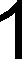 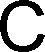 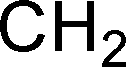 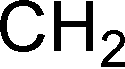 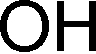 В приведенных структурах отметьте ассиметрические атомы№ ппФормы текущего контроляПримеры типовых заданийH    O	H    O	H    O	H C OC	C	C1   H	OH	2 HO	H	3 H	OH	4 HO	HH		OH	H		OH	HO		H	HO		H CH2OH		CH2OH		CH2OH		CH2OH3). В приведенных структурах укажите гликозидный гидроксил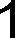 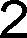 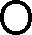 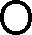 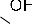 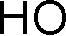 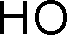 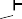 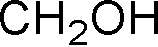 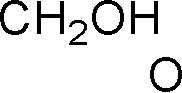 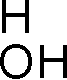 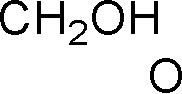 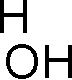 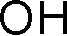 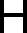 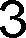 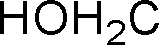 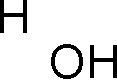 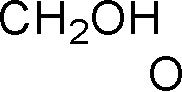 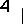 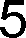 III. Химические реакции моносахаридов в линейной форме: реакции окисления, восстановления, удлинения и укорочения цепи. Эпимеризация. Реакция эпимеров глюкозы с фенилгидразином. Химические реакции моносахаридов в циклической форме: образование простых и сложных эфиров, реакционная способность гликозидного гидроксила.Напишите уравнения следующих реакций№ ппФормы текущего контроляПримеры типовых заданий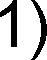 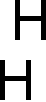 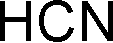 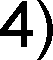 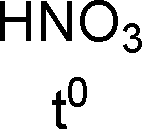 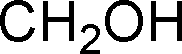 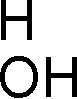 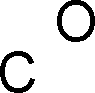 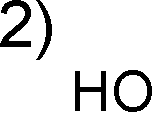 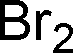 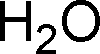 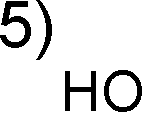 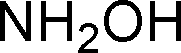 Напишите схемы превращений через несколько стадий.IV. Особенности строения и химического поведения восстанавливающих и невосстанавливающих дисахаридов (мальтоза, целлобиоза, сахароза). Свойства восстанавливающих дисахаридов: таутомерия,№ ппФормы текущего контроляПримеры типовых заданийэпимеризация, реакции окисления, восстановления, удлинения и укорочения цепи. Напишите уравнения следующих реакций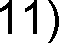 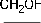 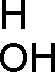 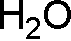 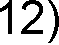 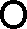 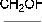 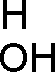 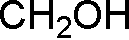 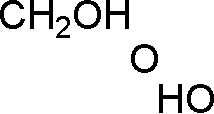 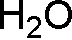 Выберите из следующих структур соединения, способные к кольчато-цепной таутомерии.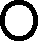 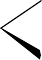 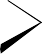 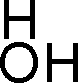 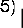 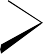 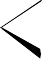 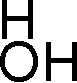 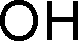 Строение целлюлозы и крахмала. Химические свойства целлюлозы (взаимодействие с кислотами и щелочами, гидролиз, синтез простых и сложных эфиров). Волокна, получаемые на основе целлюлозы.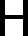 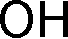 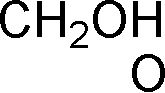 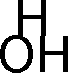 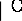 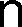 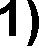 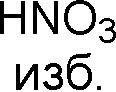 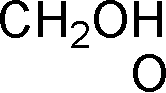 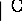 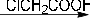 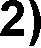 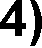 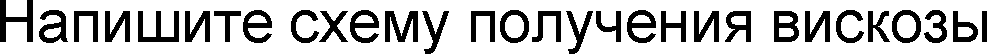 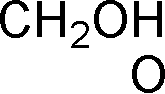 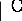 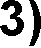 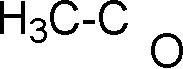 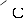 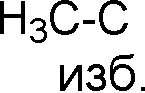 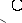 Методы идентификации сахаридов. Качественные реакции на моно-, ди- и полисахариды.3Контрольная работа1Вопрос 1Этиленгликоль. Свойства. Применение. Дегидратация. Соединения, полученные на основе этиленгликоля (диоксан, диоксин, краунэфиры). Свойства, применение.Вопрос 2№ ппФормы текущего контроляПримеры типовых заданийПолучите 3-гидрокси-2-этилпентановую кислоту из соответствующих: 1) альдегида, 2) карбоновой кислоты(Реакция может проходить в несколько стадий). Для полученной кислоты написать реакции:получение простого эфирапревращение при нагреванииполучение хлорангидрида Вопрос 3Катехоламины. Принципиальный путь биосинтеза дофамина, норадреналина. Биологическое значение дофамина, норадреналина.Вопрос 4Получить дихлорангидрид угольной кислоты. Свойства, применение. Химические свойства: гидролиз, получение амидов, эфиров.Вопрос 5Получить 3-оксо-4-метилпентановую кислоту конденсацией Кляйзена. Для нее написать реакции с NaHSO3, PBr5.Написать способ получения 3,3-диметил-2-оксопентановой кислоты Вопрос 6Используя ацетоуксусный эфир, получить следующие соединения (2 синтеза)3,4-диметилпентанон-22-метилпентановая кислота4Контрольная работа2Назвать соединения:Написать структурную формулу соединений:1). этилциклопентан,	2). 3-метилбицикло[3,2,2] нонан,3). 2,3-диметил-1,3-циклогексадиен,	4) цис-1,2-диметилциклопропан.III. Получить следующие соединения:№ ппФормы текущего контроляПримеры типовых заданий2-метилциклобутановую кислоту при помощи малонового эфира;метилциклобутан реакцией Вюрца;циклопентанон из дикарбоновой кислоты;3-метилциклогексен реакцией Дильса-Альдера (циклоприсоединение) и конечный продукт следующей реакции: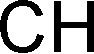 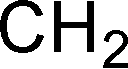 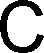 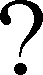 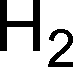 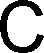 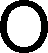 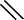 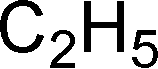 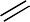 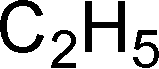 Напишите химические свойства циклопропана и циклопентана (реакции присоединения, замещения, окисления, восстановления); реакции увеличения и уменьшения цикла для производных циклопропана и циклопентана. Используя теорию напряжений, объясните связь между строением и химическими свойствами.Какое соединение образуется в результате следующих превращений?5Контрольная работа3а) Получить 2-аминогексановую кислоту методом Штеккера-Зелинского.б) Получить 4-этил, -аминогептановую кислоту аммонолизом галогензамещенных кислот.Дайте определение и напишите биполярный ион для молекулы валина. Что происходит с аминокислотой в кислой среде?Для 3-метил, -аминобутановой кислоты написать реакции:а) декарбоксилирование,	б) получение этилового эфира. Указать условия реакций.а) Написать комплекс серина с Со.б) Написать превращение лейцина при нагревании.Реакции in vivo. У каких организмов осуществляется неокислительное дезаминирование аминокислот. Привести реакции.К каким группам относится аспарагиновая кислота в различных системах классификации аминокислот№ ппФормы текущего контроляПримеры типовых заданий(по необходимости для организма, по строению бокового радикала, по кислотно-основным свойствам, по полярности радикала). Что значит заменимые аминокислоты?Написать оптические изомеры для фенилаланина.Написать формулу трипептида Ser,Phe,Val и схему его гидролиза. Объясните, что значит первичная структура белка.Написать нингидриновую реакцию для валина. Для каких соединений применяется реакция?Написать схему получения волокна капрон.6Контрольная работа41. Назовите сахариды, формулы которых приведены ниже.H    OC		CH2OH	CH OH	CH OH	CH2OH H	OH	C O		2		2		Oа) HO	H	б)		в) H	O	H    H	O	H	г) H     HH	OH	H		H				O H	OH	H	OH	OH	H	OH	H	OH	HH	OH	CH OH	OH	O	OH	HCH OH	2	H	OH	H	OH	H	OH	n22. В приведенных ниже структурах укажите асимметрические атомы. Сколько энантиомеров имеет каждое соединение?H    OC	CH2OHа)	H	OH	б)   H	O	OHHO	H	H	HOHH	OH	OH		H CH2OH		H	OHНапишите схему эпимеризации D-глюкозы.Напишите схемы следующих реакций.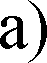 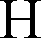 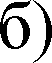 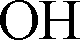 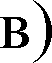 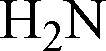 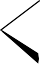 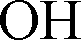 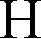 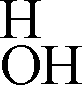 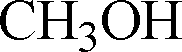 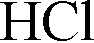 Реакция б) полная схемаКакой тип связи (моногликозидный или дигликозидный) реализован в следующих дисахаридах? Укажите восстанавливающий и невосстанавливающий дисахариды.Для восстанавливающего дисахарида напишите реакции с: синильной кислотой (реакция удлинения цепи). Для невосстанавливающего – реакцию с избытком уксусного ангидрида.Напишите реакцию гидролиза лактозы, назовите полученные соединения. Используя реактивы Троммера, Фелинга, Барфеда, Селиванова, аммиакат серебра, напишите реакции, с помощью которых№ ппФормы текущего контроляПримеры типовых заданийможно отличить фруктозу от лактозы и продуктов ее гидролиза.7. Напишите схему получения гидроксиметилцеллюлозы и карбоксиметилцеллюлозы.7Для промежуточной аттестации:Зачетный билет № 1по дисциплине	Органическая химия и основы биохимии	.Вопрос 1. Способы получения -аминокислот. Сравнить кислотно-основные свойства аланина и аспарагиновой кислоты. Для аланина привести реакции по аминогруппе (алкилирование, ацилирование, дезаминирование).Вопрос 2. Вторичная, третичная структура белков. Глобулярные и фибриллярные белки. Примеры. Написать формулу трипептида.Вопрос 3. Привести соединения, которые показывают положительную биуретовую реакцию. Написать схему реакции.Вопрос 4. Чем отличаются трегалоза и мальтоза? Приведите химические свойства этих сахаридов (таутомерия, окисление, восстановление, гидролиз, образование эфиров и др.). Напишите качественные реакции, с помощью которых можно отличить трегалозу от продуктов гидролиза.Вопрос 5. Кето-енольное равновесие ацетоуксусного эфира. Реакции кетонной и енольной формы.Наименование оценочного средства (контрольно- оценочногомероприятия)Критерии оцениванияШкалы оцениванияНаименование оценочного средства (контрольно- оценочногомероприятия)Критерии оцениванияПятибалльная системаДомашняя работаРабота выполнена полностью. глубокие знания дисциплины, сущности проблемы, были даны логически последовательные, содержательные, полные, правильные и конкретные ответы на все вопросы. Нет ошибок,5либо. возможно   наличие   одной   неточности   или   описки,   не   являющиеся   следствием незнания   илинепонимания учебного материала. Обучающийся показал полный объем знаний, умений в освоениипройденных тем и применение их на практике.Работа выполнена полностью, но обоснований шагов решения недостаточно. Допущена одна ошибка или два-4три недочета.Допущены более одной ошибки или более двух-трех недочетов.3Наименование оценочного средства (контрольно-оценочного мероприятия)Критерии оцениванияШкалы оцениванияНаименование оценочного средства (контрольно-оценочного мероприятия)Критерии оцениванияПятибалльная системаРабота выполнена не полностью. Допущены грубые ошибки.2Работа не выполнена.2Контрольная работаДан полный, развернутый ответ на поставленный вопрос (вопросы), показаны глубокие знания дисциплины, сущности проблемы, были даны логически последовательные, содержательные, полные, правильные иконкретные ответы на все вопросы. Обучающийся, исчерпывающе и последовательно, грамотно и логически стройно излагает суть предмета.5Контрольная работаДан полный, развернутый ответ на поставленный вопрос (вопросы), показана совокупность осознанных знаний об объекте, доказательно раскрыты основные положения дисциплины; в ответе прослеживается четкая структура, логическая последовательность, отражающая сущность раскрываемых понятий, теорий, явлений. Обучающийся твердо знает материал по заданным вопросам, грамотно и последовательно егоизлагает, но допускает несущественные неточности в определениях.4Контрольная работаДан полный, но недостаточно последовательный ответ на поставленный вопрос (вопросы), но при этом показано умение выделить существенные и несущественные признаки и причинно-следственные связи. Ответ логичен и изложен в терминах науки. Обучающийся владеет знаниями только по основному материалу, но незнает отдельных деталей и особенностей, допускает неточности и испытывает затруднения с формулировкой определений.3Контрольная работаДан недостаточно полный и недостаточно развернутый ответ. Логика и последовательность изложения имеют нарушения. Допущены ошибки в раскрытии понятий, употреблении терминов. Обучающийся не способен самостоятельно выделить существенные и несущественные признаки и причинно-следственные связи. Обучающийся способен конкретизировать обобщенные знания только с помощью преподавателя.Обучающийся обладает фрагментарными знаниями по теме коллоквиума, слабо владеет понятийным аппаратом, нарушает последовательность в изложении материала.3Контрольная работаДан неполный ответ, представляющий собой разрозненные знания по теме вопроса с существенными ошибками в определениях. Присутствуют фрагментарность, нелогичность изложения. Обучающийся слабо ориентируется в материале, в рассуждениях не показана связь данного понятия, теории, явления с другими объектами дисциплины. Отсутствуют выводы.. Речь неграмотная. Дополнительные и уточняющие вопросыпреподавателя не приводят к коррекции ответа обучающегося не только на поставленный вопрос, но и на другие вопросы темы.2Форма промежуточной аттестацииКритерии оцениванияШкалы оцениванияiiШкалы оцениванияiiНаименование оценочного средстваКритерии оценивания100-балльная системаПятибалльная системаЗачет с оценкой:в устной форме по билетамОбучающийся демонстрирует знания, отличающиеся глубиной и содержательностью, дает полный исчерпывающий ответ, как на основные вопросы билета, так и на дополнительные;свободно владеет научными понятиями, логично и доказательно раскрывает проблему, предложенную в билете. Ответ не содержит фактических ошибок ихарактеризуется глубиной, полнотой, уверенностью суждений, иллюстрируется примерами.85%-100%5Зачет с оценкой:в устной форме по билетамОбучающийся показывает достаточное знание учебного материала, но допускает несущественные фактические ошибки, которые способен исправить самостоятельно, благодаря наводящему вопросу; но недостаточно раскрыта проблема по одному из вопросов билета, недостаточно логично построено изложение вопроса.В ответе раскрыто, в основном, содержание билета, имеются неточности при ответе на дополнительные вопросы.70%-84%4Зачет с оценкой:в устной форме по билетамОбучающийся показывает знания фрагментарного характера, которые отличаются поверхностностью и малой содержательностью, допускает фактические грубые ошибки; не может обосновать закономерности и принципы, объяснить факты, нарушена логика изложения, отсутствует осмысленность представляемого материала.Содержание билета раскрыто слабо, имеются неточности при ответе на основные и дополнительные вопросы билета. Неуверенно, с большими затруднениями решает практические задачи или несправляется с ними самостоятельно.50%-69%3Зачет с оценкой:в устной форме по билетамОбучающийся, обнаруживает существенные пробелы в знаниях основного учебного материала, допускает принципиальные ошибки в выполнении предусмотренных программой практических заданий.На большую часть дополнительных вопросов по содержанию зачета50% и менее2Форма промежуточной аттестацииКритерии оцениванияШкалы оцениванияiiШкалы оцениванияiiНаименование оценочного средстваКритерии оценивания100-балльная системаПятибалльная системазатрудняется дать ответ или не дает верных ответов.Форма контроляПятибалльная системаТекущий контроль:- контрольная работазачтено/не зачтено- домашние работызачтено/не зачтеноИтого за семестр (дисциплину) зачёт/зачётИтого за дисциплину зачет с оценкойотлично хорошоудовлетворительно неудовлетворительноНаименование учебных аудиторий, лабораторий, мастерских, библиотек, спортзалов, помещенийдля хранения и профилактического обслуживания учебного оборудования и т.п.Оснащенность учебных аудиторий, лабораторий, мастерских, библиотек, спортивных залов,помещений для хранения и профилактического обслуживания учебного оборудования и т.п.119071, г. Москва, Малый Калужский переулок, дом 2, строение 6119071, г. Москва, Малый Калужский переулок, дом 2, строение 6- учебная аудитория№ 5206 для проведения занятий семинарского типа, групповых и индивидуальных консультаций, текущего контроля и промежуточной аттестациикомплект учебной мебели,технические средства обучения, служащие для представления учебной информации большой аудитории: ноутбук; проектор, экранКомпьютер в комплекте с выходом в Интернет- учебная аудитория №5204 - лаборатория для проведения занятий семинарского типа, групповых и индивидуальных консультаций, текущего контроля и промежуточной аттестацииХимические лаборатории кафедры органической химии, оборудованные вытяжной вентиляцией, лабораторными столами с подведённым водопроводом и розетками электропитания. Лабораторные стенды, набор стеклянной лабораторной посуды, набор реактивов для проведения экспериментальных работ. Оборудование: нагревательные приборы (колбонагреватели, электроплитки), механические мешалки, гомогенезаторы, испаритель ротационный ИР-12М,испаритель НВО, мешалкиНаименование учебных аудиторий, лабораторий, мастерских, библиотек, спортзалов, помещений для хранения и профилактического обслуживания учебного оборудования и т.п.Оснащенность учебных аудиторий, лабораторий, мастерских, библиотек, спортивных залов, помещений для хранения и профилактического обслуживания учебного оборудования и т.п.верхнеприводные, гомогенезаторы, прибор рефрактометр МРФ, спектрофотометр Perkin Elmer, спектрофотометр Спекорд М- 40, спектрофотометр СФ-26, установка УЗУ-025, хроматограф «Хром-5», хроматограф «Кристаллолюкс-4000», жидкостной хроматограф «Gilson» высокого давления, прибор Datacolor, микроскоп Микмед-100-1, РМС рН-метрия, прибор для определения температуры плавления, ультрофиолетовая лампа VL- 6LC, стерилизатор ШСУ, мешалки магнитные с подогревом, колбонагреватели,- помещение для самостоятельной работыКомпьютер в комплекте с выходом в ИнтернетНеобходимое оборудованиеПараметрыТехнические требованияПерсональный компьютер/ ноутбук/планшет,камера, микрофон, динамики,доступ в сеть ИнтернетВеб-браузерВерсия программного обеспечения не ниже: Chrome 72, Opera 59, Firefox 66, Edge 79,Яндекс.Браузер 19.3Персональный компьютер/ ноутбук/планшет,камера, микрофон, динамики,доступ в сеть ИнтернетОперационная системаВерсия программного обеспечения не ниже: Windows 7, macOS 10.12 «Sierra», LinuxПерсональный компьютер/ ноутбук/планшет,камера, микрофон, динамики,доступ в сеть ИнтернетВеб-камера640х480, 15 кадров/сПерсональный компьютер/ ноутбук/планшет,камера, микрофон, динамики,доступ в сеть ИнтернетМикрофонлюбойПерсональный компьютер/ ноутбук/планшет,камера, микрофон, динамики,доступ в сеть ИнтернетДинамики (колонки или наушники)любыеПерсональный компьютер/ ноутбук/планшет,камера, микрофон, динамики,доступ в сеть ИнтернетСеть (интернет)Постоянная скорость не менее 192 кБит/с№ п/пАвтор(ы)Наименование изданияВид издания (учебник, УП, МП и др.)ИздательствоГод изданияАдрес сайта ЭБСили электронного ресурса(заполняется для изданий в электронном виде)Количество экземпляров в библиотеке Университета10.1 Основная литература, в том числе электронные издания10.1 Основная литература, в том числе электронные издания10.1 Основная литература, в том числе электронные издания10.1 Основная литература, в том числе электронные издания10.1 Основная литература, в том числе электронные издания10.1 Основная литература, в том числе электронные издания10.1 Основная литература, в том числе электронные издания10.1 Основная литература, в том числе электронные издания1Травень В.Ф.Органическая химия т.1УчебникМ. : ИКЦ"Академкнига"2004502Травень В.Ф.Органическая химия т.1УчебникМ. : ИКЦ"Академкнига"200550Н.А.Тюкавкина Ю.И.БауковБиоорганическая химияУчебникМ. Дрофа20041А.А.Петров,Х.В.Бальян,Органическая химияУчебникС-П. Иван Федоров20024010.2 Дополнительная литература, в том числе электронные издания10.2 Дополнительная литература, в том числе электронные издания10.2 Дополнительная литература, в том числе электронные издания10.2 Дополнительная литература, в том числе электронные издания10.2 Дополнительная литература, в том числе электронные издания10.2 Дополнительная литература, в том числе электронные издания10.2 Дополнительная литература, в том числе электронные издания10.2 Дополнительная литература, в том числе электронные издания10.3 Методические материалы (указания, рекомендации по освоению дисциплины (модуля) авторов РГУ им. А. Н. Косыгина)10.3 Методические материалы (указания, рекомендации по освоению дисциплины (модуля) авторов РГУ им. А. Н. Косыгина)10.3 Методические материалы (указания, рекомендации по освоению дисциплины (модуля) авторов РГУ им. А. Н. Косыгина)10.3 Методические материалы (указания, рекомендации по освоению дисциплины (модуля) авторов РГУ им. А. Н. Косыгина)10.3 Методические материалы (указания, рекомендации по освоению дисциплины (модуля) авторов РГУ им. А. Н. Косыгина)10.3 Методические материалы (указания, рекомендации по освоению дисциплины (модуля) авторов РГУ им. А. Н. Косыгина)10.3 Методические материалы (указания, рекомендации по освоению дисциплины (модуля) авторов РГУ им. А. Н. Косыгина)10.3 Методические материалы (указания, рекомендации по освоению дисциплины (модуля) авторов РГУ им. А. Н. Косыгина)1Репин, А. Г.Органическая химия и основы биохимииУчебное пособиеМ. : ИИЦ МГУДТ, 200920095№ ппЭлектронные учебные издания, электронные образовательные ресурсы1.ЭБС «Лань» http://www.e.lanbook.com/2.«Znanium.com» научно-издательского центра «Инфра-М» http://znanium.com/3.Электронные издания «РГУ им. А.Н. Косыгина» на платформе ЭБС «Znanium.com» http://znanium.com/Профессиональные базы данных, информационные справочные системы1.Международная	универсальная	реферативная	база	данных	Web	of	Science http://webofknowledge.com/2.Международная	универсальная	реферативная	база	данных	Scopus https://www.scopus.com3.База данных Organic Syntheses: http://www.orgsyn.org/4.База данных ChemSynthesis: http://www.chemsynthesis.com/5.US Patent and Trademark Office (USPTO) http://patft.uspto.gov/№ ппНаименование лицензионного программного обеспеченияРеквизиты подтверждающего документаРеквизиты подтверждающего документаРеквизиты подтверждающего документаРеквизиты подтверждающего документа.Windows 10 Pro, MS Office 2019контракт 20.05.2019№18-ЭА-44-19от.CorelDRAW Graphics Suite 2018контракт 20.05.2019№18-ЭА-44-19от.Adobe Creative Cloud 2018 all Apps (Photoshop, Lightroom, Illustrator, InDesign, XD, Premiere Pro, Acrobat Pro, Lightroom Classic, Bridge, Spark, Media Encoder, InCopy, Story Plus, Muse и др.)контракт 20.05.2019№18-ЭА-44-19от№ ппгодобновления РПДхарактер изменений/обновлений с указанием разделаномер протоколаи дата заседания кафедры